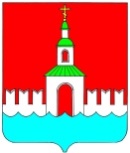   АДМИНИСТРАЦИЯ ЮРЬЕВЕЦКОГОМУНИЦИПАЛЬНОГО РАЙОНАИВАНОВСКОЙ ОБЛАСТИПОСТАНОВЛЕНИЕ	от  07 ноября  2018 г. № 392	      г. ЮрьевецОб утверждении Плана проведения проверок на 2019 год за соблюдением трудового законодательства и иных нормативных правовых актов, содержащих нормы трудового права, в структурных подразделениях Администрации, являющихся юридическими лицами, муниципальных учреждениях и предприятиях Юрьевецкого муниципального районаВ соответствии со статьей 353.1 Трудового кодекса Российской       Федерации, Законом Ивановской области от 13.04.2012 г. № 26-ОЗ                              «О ведомственном контроле за соблюдением трудового законодательства                       и иных нормативных правовых актов, содержащих нормы трудового права»,  администрация Юрьевецкого муниципального района, П о с т а н о в л я е т:1. Утвердить План проведения проверок на 2019 год за соблюдением трудового законодательства и иных нормативных правовых актов, содержащих нормы трудового права, в муниципальных  учреждениях Юрьевецкого муниципального района (приложение 1).2. Утвердить План проведения проверок на 2019 год за соблюдением трудового законодательства и иных нормативных правовых актов, содержащих нормы трудового права, в образовательных учреждениях Юрьевецкого муниципального района (приложение 2).       3. Опубликовать настоящее постановление на официальном сайте администрации Юрьевецкого муниципального района.Глава Юрьевецкого муниципального района 						Ю.И. Тимошенко Приложение 1к постановлению АдминистрацииЮрьевецкого муниципального районаот «07» ноября 2018 г. №392 План проведения проверок за соблюдением трудового законодательства и иных нормативных правовых актов, содержащих нормы трудового права, в муниципальных  учреждениях Юрьевецкого муниципального района на 2019 годПриложение 2к постановлению АдминистрацииЮрьевецкого муниципального районаот «07» ноября 2018 г. № 392План проведения проверок за соблюдением трудового законодательства и иных нормативных правовых актов, содержащих нормы трудового права, в образовательных учреждениях Юрьевецкого муниципального района на 2019 год№ п/пНаименование подведомственной организацииСрок проведения проверокПроверяемый период12341Муниципальное казенное учреждение «Многофункциональный центр предоставления государственных и муниципальных услуг «Мои документы» Юрьевецкого муниципального района Ивановской области»(МКУ МФЦ «Мои документы» Юрьевецкого муниципального района Ивановской области»)апрель 2019 года2018 год2Муниципальное унитарное предприятие «Муниципальная управляющая компания»(МУП «МУК»)ноябрь 2019 года2018 год№ п/пНаименование подведомственной организацииСрок проведения проверокПроверяемый период12341.Муниципальное казенное дошкольное образовательное учреждение Детский сад №8 «Солнышко» (МКДОУ д/с №8 «Солнышко»)январь 2019 года2018 год2.Муниципальное казенное дошкольное образовательное учреждение Детский сад №2 «Дюймовочка» (МКДОУ д/с №2 «Дюймовочка»)февраль 2019 года2018 год3.Муниципальное казенное образовательное учреждение Елнатская средняя школа (МКОУ Елнатская средняя школа)май 2019 года2018 год